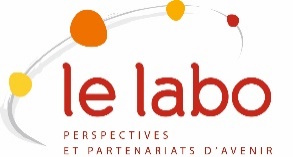 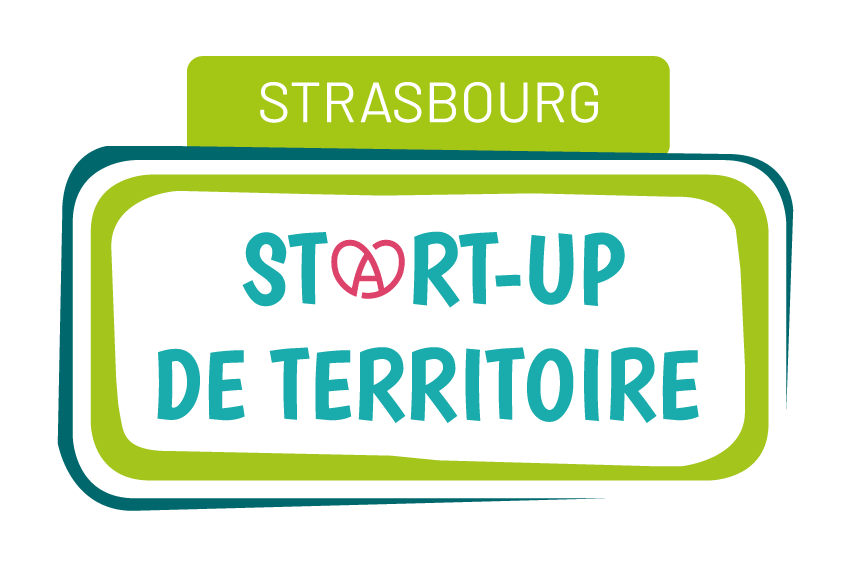 Ce dossier est à télécharger, remplir et à envoyer au format PDF 
à l’adresse projet[a]lelabo-partenariats.org, 
accompagné du (des) CV du (des) porteuse(s) ou porteur(s) de projet
le 15 juillet au plus tard.Vous pouvez contacter Charles-Etienne Dupré la Tour pour toute question : charlesetienne[a]lelabo-partenariats.org À noter : si vous êtes présélectionné, vous serez amené à présenter votre projet à l'oral devant le comité de sélection.Celui-ci aura lieu les 6 et 10 septembre 2024.Structure en essaimageNom de la structure qui essaime  Coordonnées du siège social de la structure qui essaime et contactSur quel(s) territoire(s) intervient-elle ? Depuis quand ?Pour quelle(s) raison(s) souhaitez-vous essaimer vos activités à Strasbourg et/ou dans le Bas-Rhin ?Y a-t-il un porteur localement ? Oui  NonPrécision si besoin : Informations sur le projet localNom du projet Description synthétique du projetThématique(s) du projet Agriculture  Alimentation  Bien Vieillir  Biodiversité   Culture Économie circulaire Éducation Égalité des chances   Handicap  Inclusion  Logement  Mobilité  Numérique Pouvoir d’agir Santé Solidarité Vivre ensemble  Autre, préciser : Quelle est, ou sera, la zone géographique concernée par votre projet ?À quel(s) besoin(s) répondez-vous et comment avez-vous identifié ce(s) besoin(s) ? D’autres acteurs répondent-ils actuellement au(x) besoin(s) que vous avez identifié(s) ? Si oui, précisez lequel (lesquels).Quelles sont ou seront vos activités principales ?Qui sont ou seront vos bénéficiaires ? Comment décririez-vous l'état d'avancement de votre projet au niveau local ?Quels sont vos objectifs de développement localement à 1 an ?Le projet local est-il porté par une structure juridique le cas échéant ?  Oui Non
Si oui, laquelle / date de création :  Expliquez-nous comment votre projet s’inscrit ou s’inscrira dans le cadre de l’économie sociale et solidaire (ESS).Envisagez-vous de vous appuyer sur les forces vives du territoire pour démultiplier votre impact : accueil de bénévoles, coopération avec d’autres acteurs… ? 
Si oui, précisez comment.Quels sont vos partenaires, si vous en avez (financiers, techniques…) ?Pensez-vous créer des emplois, et si oui combien à horizon 1 an et à horizon 3 ans ?L’incubateur d’innovation sociale Pour quelles raisons souhaitez-vous intégrer l'incubateur d’innovation sociale Start-Up de Territoire Strasbourg ? Si vous avez des besoins particuliers d'accompagnement, vous pouvez les indiquer ici :Vous pouvez indiquer ici si vous avez des remarques ou des questions complémentaires :Comment avez-vous découvert cet appel à projet ? Réseaux sociaux Mail  Newsletter Bouche à oreille Autre, préciser : Informations porteuse(s) ou porteur(s) du projetInformation importante : ce programme demande un engagement à minima d’un mi-temps sur votre projet, comprenant une disponibilité moyenne de 3 jours par mois en présentiel (ou en visio le cas échéant pour les rendez-vous individuels) pendant toute sa durée.Si vous êtes plusieurs à porter le projet au niveau local, merci de compléter une fiche par porteuse ou porteur que vous trouverez à la fin du questionnaire.Nom et prénom :Adresse postale : Adresse mail : Numéro de téléphone Êtes-vous accompagné.e par une autre structure ?  Oui  Non Si oui, laquelle ? Quel engagement cela représente-t-il ?Combien de temps pouvez-vous consacrer à votre projet d’octobre 2024 à avril 2025 ? Moins de 10 heures par semaine Entre 10 et 20 heures par semaine  Plus de 20 H par semaineAvez-vous d'autres engagements sur cette même période (emploi, autre projet...) ? Oui, Préciser :  NonAu-delà du(es) porteur(s) ou porteuse(s), y a-t-il d'autres contributeurs à votre projet ? Si oui, merci de préciser le nombre de personnes ainsi que les contributions apportées Avez-vous des remarques ou commentaires ?  Fiche porteuse – porteur (2) Nom et prénom Adresse postale : Adresse mail : Êtes-vous accompagné.e par une autre structure ?  Oui  Non Si oui : laquelle ? Quel engagement cela représente-t-il ?Combien de temps pouvez-vous consacrer à votre projet d’octobre 2024 à avril 2025 ? Moins de 10 heures par semaine Entre 10 et 20 heures par semaine Plus de 20 H par semaineAvez-vous d'autres engagements sur cette même période (emploi, autre projet...) ? Oui, préciser :  Non Fiche porteuse – porteur (3) Nom et prénom Adresse postale : Adresse mail : Êtes-vous accompagné.e par une autre structure ?  Oui  Non Si oui : laquelle ? Quel engagement cela représente-t-il ?Combien de temps pouvez-vous consacrer à votre projet d’octobre 2024 à avril 2025 ? Moins de 10 heures par semaine Entre 10 et 20 heures par semaine Plus de 20 H par semaineAvez-vous d'autres engagements sur cette même période (emploi, autre projet...) ?Oui , préciser :  NonFiche porteuse – porteur (4) Nom et prénom Adresse postale : Adresse mail : Êtes-vous accompagné.e par une autre structure ?  Oui  Non Si oui : laquelle ? Quel engagement cela représente-t-il ?Combien de temps pouvez-vous consacrer à votre projet d’octobre 2024 à avril 2025 ?Moins de 10 heures par semaineEntre 10 et 20 heures par semainePlus de 20 H par semaineAvez-vous d'autres engagements sur cette même période (emploi, autre projet...) ?Oui, préciser :  NonFiche porteuse – porteur (5) Nom et prénom Adresse postale : Adresse mail : Êtes-vous accompagné.e par une autre structure ?  Oui  Non Si oui : laquelle ? Quel engagement cela représente-t-il ?Combien de temps pouvez-vous consacrer à votre projet d’octobre 2024 à avril 2025 ? Moins de 10 heures par semaine Entre 10 et 20 heures par semaine Plus de 20 H par semaineAvez-vous d'autres engagements sur cette même période (emploi, autre projet...) ? Oui, préciser :   Non